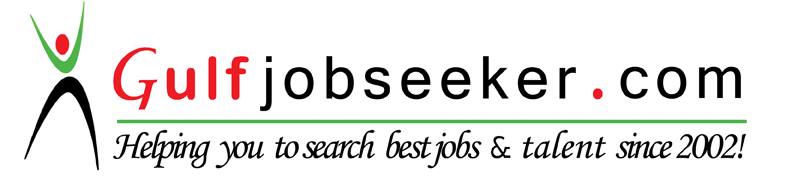 Contact HR Consultant for CV No: 315520E-mail: response@gulfjobseekers.comWebsite: http://www.gulfjobseeker.com/employer/cvdatabasepaid.php Objective: Seeking a challenging position in a progressive and dynamic organization, where my knowledge, skills & work experiences could be utilized in the most productive, innovative & resourceful manner.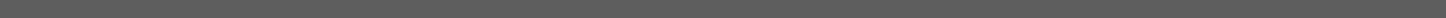 PERSONAL PROFILE:WORK EXPERIENCE:PROFESSIONAL SUMMARY:Answer and direct phone calls.Organize and schedule meetings and appointments.Produce and distribute correspondence memos, letters, faxes and forms. Assist in preparation of regularly scheduled reports.Develop and maintain a filling system. Submit and reconcile expense reports.Receive and sort daily mail/ deliveries/couriers.COMPUTER SKILLS:Excellentwith Microsoft Office.(word,excel,powerpoint,outlook) Internet Browsing.Web Designing. Networking.QUALIFICATIONS:1Date of Birth:15th May, 1995Nationality:PAKISTANIGender:FemaleMarital Status:SingleLanguages Known:English, Hindi, Urdu & PunjabiVisa Status:Visit VisaJoining:ImmediateOrganizationPOSITIONDURATIONHouse Building Finance CorporationAdministrative Assistant1st October 2014 to till date.DEGREESSUBJECTSYEARBSCZoology, Botany, Chemistry2016FSCBiology, Physics, Chemistry2014MatriculationScience2012